RECRUTEMENT DES RESIDENTS Rentrée 2021-2022NOTICE EXPLICATIVECOLLEGE FRANCAIS DE TEL AVIV MARC CHAGALLREMPLIR VOTRE DOSSIER DE CANDIDATURE À UN POSTE D'ENSEIGNANT "RÉSIDENT" DANS UN ÉTABLISSEMENT FRANÇAIShttps://www.aefe.fr/rechercher-une-ressource-documentaire/campagne-de-recrutement-des-residents-2021-dossier-deLe présent dossier de candidature à un poste de "résident" dans un établissement français relevant de l'AEFE ne concerne que les agents titulaires de l’enseignement public. Ils devront avoir exercé au moins 2 ans en tant que titulaires en France.Les enseignants exerçant dans un établissement du réseau AEFE sous le statut de résident doivent avoir rempli leur premier contrat, soit 3 années, pour pouvoir être candidats à un poste dans un autre pays.ENVOYER LE DOSSIER COMPLET :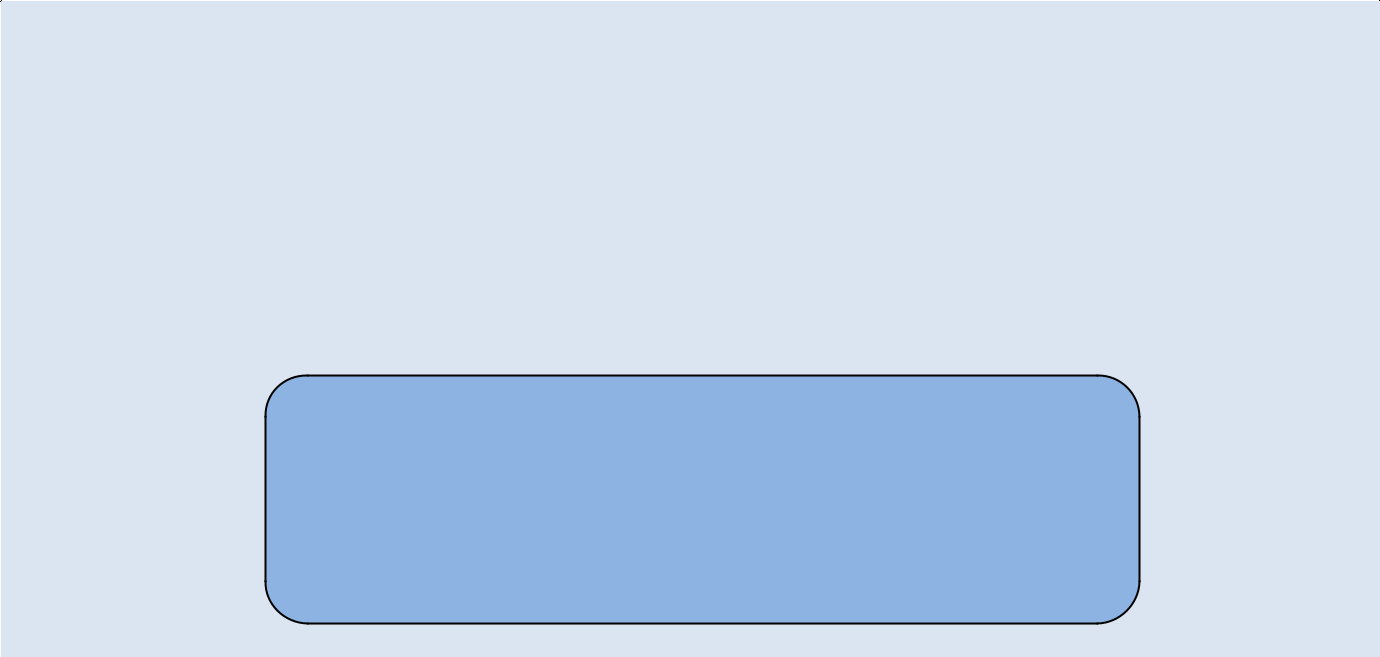 Le dossier se compose de :la fiche de candidature pré-remplie en ligne puis téléchargeable sur internet, à imprimer la liste récapitulative des pièces, ainsi que toutes les pièces à fournir (en un seul exemplaire)Il doit être retourné (en un seul exemplaire) exclusivement au Chef d'Etablissement, par mail(mchagall.telaviv@gmail.com)  ou par courrier : COLLEGE MARC CHAGALLB.P. 5004961500 TEL AVIVISRAEL ou au  SCAC -  8 bld Rotshild - 6688111 TEL AVIV (ISRAELCALENDRIER DES OPÉRATIONSA la rentrée scolaire, la CCPL compétente pourra le cas échéant se prononcer sur la recevabilité des candidatures arrivées pendant l’été (conjoints d’expatriés, titulaires sortant d’ESPE). Les commissaires paritaires se réservent le droit de tenir compte de certaines situations qui ne se trouveraient pas détaillées dans le barème.Conditions de rémunération : base salariale française + une indemnité spécifique de vie locale (ISVL), fixée par arrêté ministériel. L’agent est informé que son salaire est versé avec un décalage d’un mois pour son premier mois d’activité (il percevra en octobre ses salaires de septembre-octobre).Seuls les candidats retenus seront contactés par courriel ; même si vous n’avez pas été retenu(e) au mois de mars, des postes se libérant tardivement pourront vous être proposés jusqu’au mois de mai.Seule une proposition de poste pourra vous être faite au cours de cette campagne de recrutement ; Si un candidat refuse une proposition de poste, il n’en recevra plus d’autre pour la campagne en cours.CCPL - 1er et 2nd degrésBarème pour le classement des candidatures à un poste de résident dans un établissement d’enseignement français à Tel Aviv             Rentrée 2021-2022Ce barème est un outil de classement des candidatures à un poste de résident et servira de base aux discussions et avis en CCPL1. DISPOSITIONS PRIORITAIRESLes personnels qui se trouvent dans l’une des situations énumérées ci-dessous bénéficient de dispositions prioritaires (non cumulables entre elles) :Priorité 1 : Les personnels titulaires non-résidents (TNR) : titulaires de la fonction publique française, employés dans leur fonction ou discipline à temps plein pendant un an dans l’établissement. Les enseignants de langue sont considérés comme TNR même s’ils exercent une partie de leur service en primaire.Priorité 2 : Les personnels résidents du pays touchés par une mesure de carte des emplois. Les ex-personnels de droit local (PDL) de l’établissement/pôle lauréats de concours et titularisé en France (lorsqu’ils remplissent les conditions exigées par leur administration d’origine pour bénéficier d’un détachement).Priorité 3 : Les conjoints d’expatriés (y compris ceux nouvellement nommés) de l’AEFE ou du ministère chargé des Affaires étrangères, de personnels résidents et recrutés locaux des établissements de l’AEFE (EGD et conventionnés).Le 4ème vivier est constitué des candidatures de personnels qui résident dans le pays depuis au moins 3 mois ou qui justifient d’un rapprochement de conjoint (à la date d’effet du contrat de résident)Le 5ème vivier comprend les candidatures des personnels ne résidant pas dans le pays.2. CRITÈRES FIXES : ANCIENNETÉ & NOTATIONTNR DE L'ETABLISSEMENT Critère retenu: Ancienneté dans l'établissementEn cas d’égalité, critères retenus par ordre de priorité : Ancienneté générale des servicesNotation 	NB : La date de la prise en compte de l’ancienneté et de la notation sera la date du 31 août de l’année précédente soit, pour cette année le 31/08/2020. TNR HORS ETABLISSEMENT a) Points attribués selon les avis PPCR, rendez-vous de carrière (6è, 8è et 9è échelon)Pour les enseignants qui n'ont pas eu de rdv carrière b) Points ancienneté :Pour les professeurs des écoles, instituteursPour les personnels enseignants agrégés, certifiés, adjoints d'enseignement, conseillers d'éducation et d'orientation et P.L.P.2. 3. CRITÈRES DE CLASSEMENT COMPLÉMENTAIRESPour les postes nécessitant des compétences spécifiques et affichés comme tels sur les sites, l’adéquation des compétences validées du candidat au poste est essentielle à l’étude des candidatures ou pour les candidats ayant des compétences particulières :Arts (théâtre, histoire de l’art, cinéma audio-visuel, danse)Développement durable, écologieDiscipline non linguistique (DNL) en cas de section européenne, certification dans une LVConseiller pédagogique 1er ou 2è degré avec certification ou diplômeouPrivilégier un candidat résidant depuis plus de 3 mois dans le pays		                          BONUS DE 25 A 50 POINTS Important :  Le candidat classé no1 dispose d’un délai de 72 heures pour répondre à cette proposition. Le candidat répondant positivement ne peut plus accepter d’autre proposition.En cas de refus ou d’absence de réponse dans les 72 heures, le chef d’établissement contacte le candidat suivant, qui lui disposera de 48 heures pour répondre à la proposition.DATE D’OUVERTURE DE LA CAMPAGNE DE RECRUTEMENTDATE D’OUVERTURE DE LA CAMPAGNE DE RECRUTEMENTDATE D’OUVERTURE DE LA CAMPAGNE DE RECRUTEMENT15/12/2020DATE DE PARUTION DES POSTES À POURVOIRDATE DE PARUTION DES POSTES À POURVOIRDATE DE PARUTION DES POSTES À POURVOIR18/12/2020DATE DE LIMITE DE DÉPÔT OU D’ENVOI DES DOSSIERS (cachet de la poste faisantDATE DE LIMITE DE DÉPÔT OU D’ENVOI DES DOSSIERS (cachet de la poste faisantDATE DE LIMITE DE DÉPÔT OU D’ENVOI DES DOSSIERS (cachet de la poste faisant01/02/2021foi). Attention, il est recommandé d’exiger le cachet de la poste: les plis non-oblitérésfoi). Attention, il est recommandé d’exiger le cachet de la poste: les plis non-oblitérésfoi). Attention, il est recommandé d’exiger le cachet de la poste: les plis non-oblitérésqui arriveraient au-delà de la date limite d’envoi ne seront pas recevables.qui arriveraient au-delà de la date limite d’envoi ne seront pas recevables.qui arriveraient au-delà de la date limite d’envoi ne seront pas recevables.Attention : les dossiers envoyés par valise diplomatique ne seront pas acceptés.Attention : les dossiers envoyés par valise diplomatique ne seront pas acceptés.Attention : les dossiers envoyés par valise diplomatique ne seront pas acceptés.TRAITEMENT DES DOSSIERS :TRAITEMENT DES DOSSIERS :TRAITEMENT DES DOSSIERS :Il pourra vous être demandé de produire des pièces supplémentaires pour complémentIl pourra vous être demandé de produire des pièces supplémentaires pour complémentIl pourra vous être demandé de produire des pièces supplémentaires pour complémentDe décembre 2020d’information.d’information.d’information.Un accusé de réception mentionnant le numéro de votre dossier vous seraUn accusé de réception mentionnant le numéro de votre dossier vous seraUn accusé de réception mentionnant le numéro de votre dossier vous seraA février 2021adressé lorsque celui-ci sera traité.adressé lorsque celui-ci sera traité.adressé lorsque celui-ci sera traité.ÉTUDE ET CLASSEMENT DES DOSSIERS EN COMMISSION PARITAIREÉTUDE ET CLASSEMENT DES DOSSIERS EN COMMISSION PARITAIREÉTUDE ET CLASSEMENT DES DOSSIERS EN COMMISSION PARITAIRE02/03/2021PROPOSITION DE POSTEPAR COURRIELà l'adresse mail du candidat    A partir du 4/03/2021TRANSMISSION PAR MAIL A L'AEFE DU RESULTAT DE LA CCPL ET SAISIE SUR MAGETRANSMISSION PAR MAIL A L'AEFE DU RESULTAT DE LA CCPL ET SAISIE SUR MAGETRANSMISSION PAR MAIL A L'AEFE DU RESULTAT DE LA CCPL ET SAISIE SUR MAGEAvis PPCRAvis PPCRAvis PPCRAvis PPCRAvis PPCRAvis PPCRAvis PPCRAvis PPCRAvis PPCRAvis PPCRAvis PPCRAvis PPCRAvis PPCRAvis PPCRAvis PPCRA ConsoliderA ConsoliderA ConsoliderSatisfaisantSatisfaisantSatisfaisanttTrès satisfaisantTrès satisfaisantTrès satisfaisantTrès satisfaisantExcellentExcellentTous les échelonsTous les échelonsTous les échelons25255050751001001001er degréCertifié(s)Agrégé(s)Echelons1er degréCertifié(s)Agrégé(s)Echelonsde 1 à 411,539,542,5512,540,544,5613,541,546,5714,542,548,5815,543,550,5916,545,552,5916,545,552,51017,547,5541017,547,5541118,549,554,5HC19,550,555CE19,550,555  Echelon234567891011H.CPoints1010101520202020151010  Echelon234567891011H.CPoints1010101520202020151010